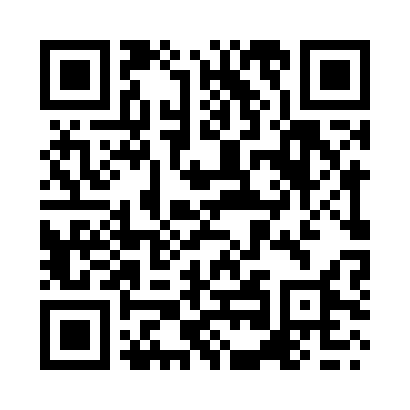 Prayer times for Ghazaouet, AlgeriaMon 1 Apr 2024 - Tue 30 Apr 2024High Latitude Method: NonePrayer Calculation Method: Algerian Ministry of Religious Affairs and WakfsAsar Calculation Method: ShafiPrayer times provided by https://www.salahtimes.comDateDayFajrSunriseDhuhrAsrMaghribIsha1Mon5:286:541:114:457:298:502Tue5:266:521:114:457:308:513Wed5:246:511:114:457:318:524Thu5:236:501:104:457:318:535Fri5:216:481:104:467:328:546Sat5:206:471:104:467:338:557Sun5:186:451:094:467:348:568Mon5:176:441:094:467:358:579Tue5:156:431:094:467:358:5810Wed5:136:411:094:467:368:5911Thu5:126:401:084:477:379:0012Fri5:106:391:084:477:389:0113Sat5:096:371:084:477:399:0214Sun5:076:361:084:477:409:0315Mon5:066:351:074:477:409:0416Tue5:046:341:074:477:419:0517Wed5:036:321:074:477:429:0618Thu5:016:311:074:477:439:0719Fri4:596:301:064:487:449:0920Sat4:586:291:064:487:449:1021Sun4:566:271:064:487:459:1122Mon4:556:261:064:487:469:1223Tue4:536:251:064:487:479:1324Wed4:526:241:054:487:489:1425Thu4:506:231:054:487:489:1526Fri4:496:211:054:487:499:1627Sat4:486:201:054:487:509:1728Sun4:466:191:054:487:519:1829Mon4:456:181:054:487:529:2030Tue4:436:171:054:497:539:21